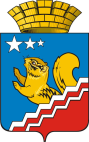 СВЕРДЛОВСКАЯ ОБЛАСТЬВОЛЧАНСКАЯ ГОРОДСКАЯ ДУМАСЕДЬМОЙ СОЗЫВ Третье заседание (очередное)РЕШЕНИЕ № 14г. Волчанск                                                                                                     от 29.03.2023 г.О внесении изменений в решение Волчанской городской Думы от 16.12.2022 года № 82 «О бюджете Волчанского городского округа на 2023 год и плановый период 2024 и 2025 годов»   В соответствии с Бюджетным кодексом Российской Федерации, постановлением Правительства Свердловской области от 23.03.2023 № 189-ПП «Об утверждении изменений распределения субсидий на формирование современной городской среды в целях реализации национального проекта «Жилье и городская среда» на условиях софинансирования из федерального бюджета на 2023 год», письмами  главных администраторов бюджетных средств,ВОЛЧАНСКАЯ ГОРОДСКАЯ ДУМА РЕШИЛА:1. Увеличить доходы бюджета Волчанского городского округа на 2023 год на 48 353 100,00 рублей, в том числе:1.1. Межбюджетные трансферты на 48 353 100,00 рублей, в том числе:1.1.1. Субсидии бюджетам городских округов на реализацию программ формирования современной городской среды – 48 353 100,00 рублей.2. Увеличить расходы бюджета Волчанского городского округа на 2023 год на 55 861 841,10 рубль, в том числе:2.1. Администрации Волчанского городского округа – 55 861 841,10 рубль, в том числе:- Жилищное хозяйство – 7 508 741,10 рубль;- Благоустройство – 48 353 100,00 рублей.3. Произвести перемещение плановых назначений по расходам без изменений общей суммы расходов на 2023 год (приложение 1).4. Внести в решение Волчанской городской Думы от 16.12.2022 года № 82 «О бюджете Волчанского городского округа на 2023 год и плановый период 2024 и 2025 годов» следующие изменения (с изменениями, внесенными решением Волчанской городской Думы от 25.01.2023 года № 1, от 21.02.2023 года № 6):4.1. В подпункте 1 пункта 1 статьи 1 число «2 355 209 224,35» заменить числом «2 403 562 324,35», число «2 174 494 224,35» заменить числом «2 222 847 324,35»;4.2. В подпункте 1 пункта 2 статьи 1 число «2 355 209 224,35» заменить числом   «2 411 071 065,45»;4.3. Статью 2 изложить в новой редакции:«Статья 2. Дефицит бюджета Волчанского городского округа1) Утвердить дефицит бюджета на 2023 год в сумме 7 508 741,10 рубль;2) Дефицит бюджета на 2024 и 2025 годы не предусмотрен.»;4.4. Внести изменения в приложения 1, 3, 4, 5, 7 и изложить их в новой редакции (приложения 2, 3, 4, 5, 6).5. Опубликовать настоящее решение в информационном бюллетене «Муниципальный Вестник» и разместить на официальном сайте Думы Волчанского городского округа в сети Интернет http://duma-volchansk.ru.6. Контроль исполнения настоящего решения возложить на заместителя председателя Волчанской городской Думы Делибалтова И.В. и главу Волчанского городского округа Вервейна А.В.Глава Волчанского городского округа                             А.В. Вервейн             Заместитель председателя              Волчанской городской Думы                                                                    И.В. Делибалтов